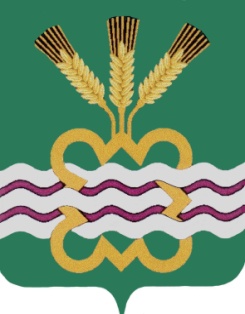 НОРМАТИВНО-ПРАВОВОЕ ОБЕСПЕЧЕНИЕВВЕДЕНИЯ ФЕДЕРАЛЬНОГО ГОСУДАРСТВЕННОГО ОБРАЗОВАТЕЛЬНОГО СТАНДАРТАОСНОВНОГО ОБЩЕГО ОБРАЗОВАНИЯ Методические рекомендацииВ методические рекомендации включены модель и опыт ОУ по направлению «Введение ФГОС основного общего образования как фактор модернизации системы образования». Методические рекомендации разработаны с целью развития профессиональной компетентности ПиРР ОУ в области содержания и организации образовательного процесса в условиях введения ФГОС основного общего образования и содержат примерные нормативно-правовые акты, опыт работы базовых образовательных учреждений Ставропольского края в области введения ФГОС ООО.2014Об организации введения ФГОС ООО на уровне ОУПри формировании и обновлении пакета локальных актов, регламентирующих введение ФГОС ООО в образовательном учреждении, особое внимание руководителям следует обратить на внесение изменений и дополнений в соответствующие разделы Устава образовательного учреждения: цели образовательного процесса (с указанием соответствия содержания образования на второй ступени общего образования требованиям ФГОС ООО); компетенция органов управления ОУ; открытость и доступность информации об ОУ; четкая регламентация образовательного процесса. Все изменения и дополнения в документах не должны противоречить ФГОС ООО, утв. приказом Министерства образования и науки РФ от 17 декабря . №1897, СанПиН 2.4.2.2821-10.Внесение дополнений и изменений в локальные акты общеобразовательного учреждения, необходимо проводить в строгом соответствии с изменениями, внесенными в Устав. Обязательный перечень локальных актов, в которые необходимо внести изменения, связанные с введением ФГОС ООО, определяется перечнем локальных нормативных актов, которые представлены в Уставе школы, например:1) Положение о Совете ОУ;2) Положение о Педагогическом совете ОУ;3) Положение об оплате труда и стимулирующих выплатах;4) Должностные инструкции работников школы.В то же время, образовательное учреждение имеет право пополнять пакет документов новыми локальными актами, отражающими специфику реализации новых стандартов в конкретном образовательном учреждении.Так, обеспечивая материально-техническую составляющую образовательного процесса в ОУ может быть создан информационно-библиотечный центр и (или) библиотека-медиатека. Поэтому перечень локальных актов школы будет пополнен соответствующими положениями, а именно Положением Об информационно-библиотечном центре общеобразовательного учреждения, Положением О библиотеке-медиатеке.Приведение в соответствие с требованиями ФГОС ООО таких локальных актов как должностные инструкции работников ОУ должно учитывать:- необходимость разработки таких инструкций на основе Единого квалификационного справочника должностей руководителей, специалистов и служащих, раздел «Квалификационные характеристики должностей работников образования» (Приказ Mинздравсоцразвития России от 26 августа . №761н);- возможность введения в штатное расписание ОУ педагогической должности тьютора и разработки для него соответствующей должностной инструкции;- право руководителя ОУ при необходимости распределять должностные обязанности, включенные в квалификационную характеристику определенной должности, между несколькими исполнителями, расширять круг их обязанностей по сравнению с установленными соответствующей квалификационной характеристикой;- возможность уточнения при разработке должностных инструкций перечня работ, которые свойственны соответствующей должности в конкретных организационно-педагогических условиях реализации основной образовательной программы начального общего образования.Последний пункт может быть, и не учтен при разработке должностных инструкций, однако в этом случае директор общеобразовательного учреждения должен будет создать, при необходимости, форму дополнительного трудового соглашения с работником ОУ.Примерный перечень должностей работников образовательного учреждения, в которых необходимо отражать требований ФГОС общего образования включает должностные инструкции:- руководителя ОУ;- заместителей (всех) руководителя ОУ, руководителя структурного подразделения;- учителя, педагога дополнительного образования, воспитателя, тьютора, педагога – психолога, социального педагога, учителя – логопеда, педагога – организатора, старшего вожатого.Должностные инструкции, обеспечивающие введение ФГОС ООО вводятся в действие приказом директора школы.Приведем примеры отражения в Уставе образовательного учреждения требований ФГОС ООО:- цели образовательного процесса: «достижение обучающимися образовательного уровня, соответствующего требованиям федерального государственного образовательного стандарта основного общего образования»;- основные характеристики организации образовательного процесса: «организация образовательного процесса в МБОУ СОШ №__ осуществляется на основе образовательных программам и расписания занятий, разработанными в соответствии с федеральным государственным образовательным стандартом основного общего образования, Типовым положением об общеобразовательном учреждении, санитарными правилами и нормативами»;- основные характеристики организации образовательного процесса:1) правила приема: «При приеме обучающихся МКОУ СОШ №__ обязано ознакомить родителей (законных представителей) с уставом образовательного учреждения, лицензией на право ведения образовательной деятельности, свидетельством о государственной аккредитации образовательного учреждения, основными образовательными программами, реализуемыми этим образовательным учреждением, и другими документами, регламентирующими организацию образовательного процесса».2) система оценок при промежуточной аттестации, формы и порядок ее проведения: «Объекты оценки, основания для принятия решений о переводе обучающихся принимаются в соответствии с требованиями, установленными образовательными программами соответствующей ступени обучения»;- права и обязанности участников образовательного процесса:1) Обучающиеся МКОУ СОШ №__ имеют право «на получение образования в соответствии с федеральными государственными образовательными стандартами общего образования, обучение в пределах этих стандартов по индивидуальным учебным планам, ускоренный курс обучения (в данном случае речь идет о праве выбора формы обучения, например экстернате); свободное посещение мероприятий, не предусмотренных учебным планом и (или) образовательной программой соответствующей ступени обучения»;2) Педагогические работники МКОУ СОШ №__ имеют право: «на свободу выбора и использования методик обучения и воспитания, учебных пособий и материалов, учебников в соответствии с образовательной программой, утвержденной МКОУ СОШ №__, методов оценивания знаний обучающихся. Выбор учебников и учебных пособий осуществляется в соответствии со списком учебников и учебных пособий, определенным образовательным учреждением» (выбор «линейки» учебников осуществляется Советом ОУ по представлению педагогического совета школы и на основе Приказа Минобрнауки России «Об утверждении федерального перечня учебников, рекомендуемых к использованию при реализации имеющих государственную аккредитацию образовательных программ начального общего, основного общего и среднего общего образования».Создание пакета нормативных документов (Устава ОУ, Положений, должностных инструкций, приказов по ОУ, планов и др.), требует от руководителя знания и четкого соблюдения инструкции по делопроизводству и документообороту в общеобразовательных учреждениях, перманентного совершенствования локальных актов школы по мере изменения федеральной и региональной правовой базы, нормативных актов муниципальных органов власти.Нормативные документы, регламентирующие введение и реализацию ФГОС общего образованияДеятельность образовательных учреждений по введению федеральных государственных образовательных стандартов общего образования регламентируется следующими нормативно – правовыми документами:Федеральный Закон от 29.12.2012г. №273-ФЗ «Об образовании в РФ»; Приказ Минобрнауки России от 30.08.2013г. N1015 (ред. от 13.12.2013г.) "Об утверждении Порядка организации и осуществления образовательной деятельности по основным общеобразовательным программам - образовательным программам начального общего, основного общего и среднего общего образования" (Зарегистрировано в Минюсте России 01.10.2013г. N 30067)Государственная программа Свердловской области «Развитие системы образования в Свердловской области до 2020 года», утвержденная постановлением Правительства Свердловской области от 21.10.2013 г. №1262-ПП;СанПиН 2.4.2. 2821–10 «Санитарно-эпидемиологические требования к условиям и организации обучения в общеобразовательных учреждениях» (утверждены постановлением Главного государственного санитарного врача Российской Федерации от 29.12.2010г. №189, зарегистрированы в Минюсте России 03.03.2011г., регистрационный номер 19993);Национальная доктрина образования Российской Федерации до 2021 года;Концепция долгосрочного социально-экономического развития Российской Федерации на период до 2020 года, утвержденная распоряжением Правительства Российской Федерации от 17.11.2008г. №1662-р;Постановление Правительства Российской Федерации от 07.02.2011г. №61 в редакции от 03.04.2014 «О федеральной целевой программе развития образования на 2011-2015 гг.»План действий по модернизации общего образования на 2011-2015 годы, утвержденный распоряжением Правительства Российской Федерации от 07.09.2010г. № 1507-р;Распоряжение Правительства РФ от 07.02.2011г. №163-р «О Концепции Федеральной целевой программы развития образования на 2011 - 2015 годы»;Постановление Правительства РФ от 31.05.2011г. № 436 «О порядке предоставления в 2011–2013 годах субсидий из федерального бюджета бюджетам субъектов Российской Федерации на модернизацию региональных систем общего образования»;Федеральный государственный образовательный стандарт начального общего образования, утвержденный приказом министерства образования и науки РФ от 06.10.2009г. № 373 (в редакции от 18.12.2012г.);Приказ Министерства образования и науки РФ от 26.11.2010 г. №1241 (Регистрационный № 19707 от 04.02.2011г.) «О внесении изменений в федеральный государственный образовательный стандарт начального общего образования, утверждённый приказом Министерства образования и науки Российской Федерации от 06.06.2009г. №373»;Федеральный государственный образовательный стандарт основного общего образования, утвержденный приказом министерства образования и науки РФ от 17.12.2010г. №1897;Федеральные требования к образовательным учреждениям в части охраны здоровья обучающихся, воспитанников (утверждены приказом Минобрнауки России от 28.12.2010 г. №2106, зарегистрированы в Минюсте России 02.02.2011г., регистрационный номер 19676);Приказ Министерства образования и науки РФ от 22.09.2011г. №2357 «О внесении изменений в федеральный государственный образовательный стандарт начального общего образования, утвержденный приказом Министерства образования и науки Российской Федерации от 06.10.2009г. № 373»;Приказ № 209 от 24.03.2010г. (Зарегистрирован Минюстом России 26.04.2010г. регистрационный № 16999) «О порядке аттестации педагогических работников государственных и муниципальных образовательных учреждений»;Приказ Mинздравсоцразвития России от 26.08.2010 г. № 761н «Об утверждении Единого квалификационного справочника должностей руководителей, специалистов и служащих»;Разъяснения по применению Порядка аттестации педагогических работников государственных и муниципальных образовательных учреждений (от 18.08.2010г. №0352/46 и от 15.08.2011 № 03515/59);О методике оценки уровня квалификации педагогических работников (от 29.11.2010г. №03-33914);Рекомендации по оснащению общеобразовательных учреждений учебным и учебно-лабораторным оборудованием, необходимым для реализации Федерального государственного образовательного стандарта основного общего образования, организации проектной деятельности, моделирования и технического творчества обучающихся (приложение к письму Минобрнауки России от 24.11.2011г. № МД1552/03);Приказ Минобрнауки России от 31.03.2014г. № 253 «Об утверждении федерального перечня учебников, рекомендуемых к использованию при реализации имеющих государственную аккредитацию образовательных программ начального общего, основного общего и среднего общего образования»;Приказ Минобрнауки РФ от 17.12.2010г. № 1897 «Об утверждении федерального государственного образовательного стандарта основного общего образования»;Письмо Минобрнауки РФ от 19.04.2011г. № 03-255 «О введении федерального государственного образовательного стандарта общего образования»;Письмо Министерства образования Российской Федерации от 12.05.2011г. № 03-296 «Об организации внеурочной деятельности при введении ФГОС»;Приказ Минобрнауки РФ от 26.12.2013г. №1400 (в редакции от 08.04.2014г.) «Об утверждении Порядка проведения государственной итоговой аттестации по образовательным программам среднего общего образования»;Письмо Минобрнауки РФ от 01.11.2011г. №03-776 «О примерной основной образовательной программе основного общего образования»;Распоряжение Правительства РФ от 26.11.2012 года № 2190-р «О программе поэтапного совершенствования системы оплаты труда в государственных (муниципальных) учреждениях на 2012 - 2018 гг.»;Письмо Минобрнауки РФ от 25.02.2011г. N 03-114 «О мониторинге ФГОС общего образования»;Постановление Правительства Российской Федерации от 12.04.2013г. № 329 «О типовой форме трудового договора с руководителем государственного (муниципального) учреждения»;Постановление Правительства РФ от 10.07.2013г. № 582 «Об утверждении Правил размещения на официальном сайте образовательной организации в информационно- телекоммуникационной сети «Интернет» и обновления информации об образовательной организации»;и др.Примерный перечень нормативных документов образовательного учреждения, обеспечивающих нормативно-правовые условия реализации основной образовательной программы, соответствующие требованиям федерального образовательного стандарта общего образования.1) Основная образовательная программа начального общего образования, (утвержденная в соответствии с Уставом ОУ).2) Основная образовательная программа основного общего образования, (утвержденная в соответствии с Уставом ОУ).3) Устав образовательного учреждения (с внесенными изменениями).4) Локальные акты ОУ, обеспечивающие нормативно-правовые условия для внедрения федерального государственного образовательного стандарта:По организационному обеспечению:Приказ о создании в образовательном учреждении рабочей группы по введению ФГОС НОО и ООО).Приказ о создании в образовательном учреждении рабочей группы по проектированию Основной образовательной программы (начального общего образования, основного общего образования).Приказ об утверждении плана-графика (сетевого графика, дорожной карты) введения ФГОС начального общего образования и основного общего образования в образовательном учреждении.Правила внутреннего распорядка образовательного учреждения.Договор образовательного учреждения с родителями (законными представителями) обучающихся.Положение о деятельности в образовательном учреждении общественных (в том числе детских и молодежных) организаций (объединений).Положения о формах самоуправления образовательного учреждения.Положение о портфеле достижения обучающихся.Договор о сотрудничестве общеобразовательного учреждения и учреждений дополнительного образования детей, обеспечивающих организацию внеурочной деятельности.Положение о педагогическом совете образовательного учреждения.Приказ о создании и полномочиях методических объединений педагогов в образовательном учреждении.По научно-методическому обеспечению:Приказ об утверждении основной образовательной программы начального общего образования и основного общего образования образовательного учреждения.Приказы об утверждении рабочих программ учебных курсов, предметов, дисциплин (модулей).Приказ об утверждении программ внеурочной деятельности.Приказ об утверждении списка учебников в соответствии с федеральными перечнями учебников, рекомендованных или допущенных к использованию в образовательном процессе, а также учебных пособий, допущенных к использованию в образовательном процессе.Положение об осуществлении текущего контроля успеваемости и промежуточной аттестации обучающихся образовательного учреждения.Положение о мониторинге результатов обучающихся по освоению ООП начального и основного общего образования обучающимися (метапредметные, предметные, личностные результаты).Положение о системе оценок, формах и порядке проведения промежуточной аттестации» в части введения комплексного подхода к оценке результатов образования: предметных, метапредметных, личностных.По кадровому обеспечению:Должностные инструкции работников образовательного учреждения.Приказ об утверждении плана-графика повышения квалификации педагогических и руководящих работников образовательного учреждения в связи с введением ФГОС НОО и ООО.Приказ о распределении педагогической нагрузки.По информационному обеспечению:Положение об организации и проведении публичного отчета образовательного учреждения.Положение об Интернет-сайте образовательного учреждения.Приказ о возложении ответственности за ведение сайта и электронной почты.Инструкция по организации делопроизводства (электронного документооборота) в образовательном учреждении.Соглашения с родителями (законными представителями) обучающихся о персональных данных для ведения электронных дневников и журналов.Согласие родителей обучающихся (законных представителей) на обработку персональных данных в целях: обеспечения учебного процесса подопечного, медицинского обслуживания, ведения статистики, участия во Всероссийских олимпиадах школьников и конкурсах.По финансовому обеспечению:Положение об оплате труда работников образовательного учреждения.Положение о распределении стимулирующей части фонда оплаты труда работников образовательного учреждения.Положение об оказании платных дополнительных образовательных услуг.По материально-техническому обеспечению:Положения о различных объектах инфраструктуры учреждения с учетом федеральных требований к образовательным учреждениям в части минимальной оснащенности учебного процесса и оборудования учебных помещений, например:- Положение об учебном кабинете.- Положение об информационно-библиотечном центре. - Положение о культурно-досуговом Центре.- Положение о физкультурно-оздоровительном Центре.Приказ о хранении и использовании оборудования, поставленного в рамках ФГОС начального и основного общего образования и др.Примерный перечень приказов по введению ФГОС ООО1. О мероприятиях по совершенствованию нормативной правовой базы МКОУ «СОШ №__» в связи с введением ФГОС ООО.2. О внесении изменений и дополнений в Устав МКОУ «СОШ №__».3. О внесении изменений/дополнений в Положение(я) «(название)» МКОУ «СОШ №__».4. О разработке Положения(ий) «(название)» МКОУ «СОШ №__».5. Об утверждении Положения(ий) «(название)» МКОУ «СОШ №__».6. О внесении изменений/дополнений в должностные инструкции педагогических и руководящих работников МКОУ «СОШ №__» в связи с введением ФГОС ООО.7. О разработке должностных инструкций педагогических и руководящих работников МКОУ «СОШ №__» в связи с введением ФГОС ООО.8. Об утверждении должностных инструкций педагогических и руководящих работников МКОУ «СОШ №__» в связи с введением ФГОС ООО.9. Об организационных мероприятиях по введению ФГОС ООО в МКОУ «СОШ №__» с 1.09.20__ года.10. О разработке ООП ООО МКОУ «СОШ №__».11. Об утверждении ООП ООО МКОУ «СОШ №__».12. Об изучении запросов участников образовательного процесса.13. О внутришкольном контроле реализации ФГОС ООО в МКОУ «СОШ №__» в 20__/__ учебном году.14. О мероприятиях в рамках внутришкольного контроля реализации ФГОС ООО в МКОУ «СОШ №__» в (месяц) 20__ года.15. О результатах внутришкольного контроля работы педагога (ФИО, (предмет)) по разработке рабочих программ учебных предметов и курсов внеурочной деятельности в МКОУ «СОШ №__».16. О результатах внутришкольного контроля реализации ООП ООО МКОУ «СОШ №__».17. Об утверждении формы договора о предоставлении общего образования МКОУ «СОШ №__».18. ИныеОсновные задачи и направления введения ФГОС ООО на уровне ОУПри практической реализации образовательными учреждениями федеральных государственных образовательных стандартов общего образования необходимо уделить особое внимание части их собственной компетенции и ответственности (Статья 28. Компетенция, права, обязанности и ответственность образовательной организации), в том числе:2) материально-техническое обеспечение образовательной деятельности, оборудование помещений в соответствии с государственными и местными нормами и требованиями, в том числе в соответствии с федеральными государственными образовательными стандартами, федеральными государственными требованиями, образовательными стандартами;5) прием на работу работников, заключение с ними и расторжение трудовых договоров, если иное не установлено настоящим Федеральным законом, распределение должностных обязанностей, создание условий и организация дополнительного профессионального образования работников;6) разработка и утверждение образовательных программ образовательной организации;7) разработка и утверждение по согласованию с учредителем программы развития образовательной организации, если иное не установлено настоящим Федеральным законом;9) определение списка учебников в соответствии с утвержденным федеральным перечнем учебников, рекомендованных к использованию при реализации имеющих государственную аккредитацию образовательных программ начального общего, основного общего, среднего общего образования организациями, осуществляющими образовательную деятельность, а также учебных пособий, допущенных к использованию при реализации указанных образовательных программ такими организациями;11) индивидуальный учет результатов освоения обучающимися образовательных программ, а также хранение в архивах информации об этих результатах на бумажных и (или) электронных носителях;12) использование и совершенствование методов обучения и воспитания, образовательных технологий, электронного обучения.Введение ФГОС является сложным и многоплановым процессом. Важнейшим фактором, обеспечивающим его успешность, является системность подготовки к введению ФГОС и комплексность всех видов сопровождения (обеспечения) введения ФГОС.Важнейшим требованием к подготовке и обеспечению введения ФГОС, является постоянное научно-методическое и информационное сопровождение, включая консультирование всех участников данного процесса.При введении ФГОС должна быть организована широкая разъяснительная работа среди педагогической и родительской общественности о целях и задачах ФГОС, его актуальности для системы образования, для обучающихся и их семей.Необходима организация массового обучения работников образования по всему комплексу вопросов, связанных с введением ФГОС. При этом первоочередное внимание следует уделить обучению педагогов, руководителей образовательных учреждений, а также работников органов, осуществляющих управление в сфере образования.Особое внимание должно быть уделено повышению квалификации методического корпуса.Поэтому введение ФГОС требует включения всего педагогического коллектива общеобразовательного учреждения в решение задач обновления содержания образования в соответствии с новыми требованиями.Управление введением ФГОС - целенаправленная, специально организованная деятельность, которая обеспечивает перевод образовательного учреждения на новый уровень функционирования и развития. Основные задачи, которые должны быть решены при организации введения ФГОС в образовательном учреждении, направлены на обеспечение нормативно-правовых, финансово-экономических, кадровых, материально-технических, организационных и других условий достижения результатов освоения основной образовательной программы начального и основного общего образования.Примерный план-график подготовки общеобразовательного учреждения к введению ФГОС на ступени основного общего образованияСледует заметить, что перечень организационных задач является примерным и носит рекомендательный характер, кроме того, последовательность выполнения той или иной задачи определяется каждым образовательным учреждением с учетом имеющихся особенностей, уровня готовности к введению ФГОС, управленческого опытаНормативно-правовая база школы должна обеспечивать четыре группы условий введения и реализации ФГОС ООО. Первая группа условий, это те условия, реализация которых требует или принятия локального акта, или изменения действующего нормативного акта, принятого ОУ ранее. К ним относятся следующие требования введения ФГОС основного общего образования:эффективное управление ОУ с использованием информационно-коммуникационных технологий;внедрение новых финансово-экономических механизмов;обязательность участия обучающихся и их родителей, в т.ч. заинтересованной общественности (при наличии органа ГОУ в школе) в разработке ООП, проектировании образовательной среды школы, формировании и реализации персональных образовательных маршрутов;обновление содержания ООП, технологий реализации.Вторая группа условий – это условия, которые требуют принятия локального акта или изменения существующих, по решению школы (о взаимодействии ОУ с другими субъектами). К этой группе относятся следующие требования введения ФГОС ООО:выявление и развитие способностей обучающихся через систему клубов, секций, кружков, организацию ОПД, используя возможности учреждений дополнительного образования детей;включение обучающихся в процессы понимания и преобразования внешкольной социальной среды (района, города).Третья группа условий не требует принятия специального локального акта, но, тем не менее, требует действий по созданию документов и (или) пакета документов (планов, графиков и.т.д.) Документы необходимы для реализации таких требований введения ФГОС как:применение в УВП современных образовательных технологий деятельностного типа;использование эффективной самостоятельной работы обучающихся при поддержке педагогических работников;достижение планируемых результатов освоения ООП и др.Четвертая группа условий не требует создания или изменения локальных актов школы. К ним следует отнести аспекты, связанные с кадровым обеспечением образовательного процесса, за исключением вопросов по НСОТ (например, непрерывность профессионального развития педагогических работников общеобразовательного учреждения).П р и л о ж е н и еПримерная форма документа, подтверждающего факт ознакомления одного из родителей учащегося с содержанием ФГОС и Примерной ООПЯ, ___________________________________________, отец / мать / законный представитель учащегося ___ класса _______________________________ подтверждаю, что ознакомился с содержанием ФГОС и Примерной основной образовательной программы основного общего образования, а также ознакомлен(а) как участник образовательного процесса с моими правами и обязанностями, установленными законодательством РФ в части формирования и реализации основной образовательной программы основного общего образования.Дата Подпись- - - - - - - - - - - - - - - - - - - - - - - - - - - - - - - - - - - - - - - - - - - - - - - - - - - - - - - - - - - - - - - - - - - - - - - - - - - - - Примерная анкета ОУ по выявлению мнения родителей по вопросу содержания части учебного плана, формируемой участниками образовательного процесса, и направлений внеурочной деятельности Выберите и отметьте один из предложенных вариантов или впишите свой ответ.1. Как Вы считаете, время, отводимое на часть, формируемую участниками образовательного процесса, должно быть использовано:на увеличение учебных часов, предусмотренных на изучение отдельных предметов обязательной частина введение специально разработанных учебных курсов, обеспечивающих интересы и потребности участников образовательного процесса, в том числе этнокультурныена внеурочную деятельность2. В случае, если Вы выбрали ответ № 2, то как вы полагаете, какой конкретно дополнительный курс следует включить в учебный план? ______________________________________________3. Какое из следующих основных направлений внеурочной деятельности, предусмотренных ФГОС, Вы считаете необходимым реализовывать в классе Вашего ребенка:духовно-нравственное;социальное;общеинтеллектуальное;общекультурное;спортивно-оздоровительное.4. Хотели ли бы Вы, чтобы Ваш ребенок осваивал отдельные тематические модули образовательной программы в форме электронного обучения и/или с использованием дистанционных образовательных технологий? На каком этапе? Да        Нет  5 класс         6 класс         7 класс        8 класс         9 класс5. Планируете ли Вы, что Ваш ребенок будет осваивать отдельные предметы по индивидуальной образовательной программе? Если да, то по каким конкретно предметам? Да          Нет           ___________________________________________________________В данную анкету также могут быть внесены вопросы, касающиеся других аспектов программы воспитания и социализации, системы оценивания и др.- - - - - - - - - - - - - - - - - - - - - - - - - - - - - - - - - - - - - - - - - - - - - - - - - - - - - - - - - - - - - - - - - - - - - - - - - - - - - ПРИКАЗ №  ______от __________ 20__ года«О создании и полномочиях Совета по введению ФГОС ООО в образовательном учреждении»В целях обеспечения эффективного введения ФГОС основного общего образования, на основании…. (ссылка на документ, послуживший основанием  для принятия приказа) ПРИКАЗЫВАЮ:1. Создать Совет по введению ФГОС основного общего образования в составе: …2. Поручить Совету информационное, научно-методическое, экспертное сопровождение Стандарта. 3. Ввести в действие Положение о Совете по введению ФГОС основного общего образования.Директор ОУ ….- - - - - - - - - - - - - - - - - - - - - - - - - - - - - - - - - - - - - - - - - - - - - - - - - - - - - - - - - - - - - - - - - - - - - - - - - - - - - МУНИЦИПАЛЬНОЕ КАЗЁННОЕ ОБЩЕОБРАЗОВАТЕЛЬНОЕ УЧРЕЖДЕНИЕ                          УТВЕРЖДАЮ                           Директор МКОУ                   «___» ______________20__г.Примерное ПоложениеО Совете по введению ФГОС основного общего образованияI. Общие положенияСовет по введению ФГОС основного общего образования (далее – Совет) создан в соответствии с приказом «О создании и полномочиях Совета по введению ФГОС нового поколения» на период введения ФГОС основного общего образования в целях информационного и научно-методического сопровождения этого процесса. Совет в своей деятельности руководствуется Конституцией Российской Федерации, законами и иными нормативными правовыми актами Российской Федерации, законами и иными нормативными правовыми актами субъекта Федерации, Уставом МКОУ СОШ №__, а также настоящим Положением. Состав Совета определяется решением Педагогического совета общеобразовательного учреждения из числа наиболее компетентных представителей педагогического коллектива, администрации, родителей и представителей муниципального органа управления образованием и утверждается приказом директора. Возглавляет Совет председатель.II. Задачи СоветаОсновными задачами Совета являются:- формирование состава рабочих групп по введению ФГОС основного общего образования;- выдвижение кандидатур руководителей проектов по введению ФГОС основного общего образования;- информационная и научно-методическая поддержка разработки и реализации комплексных и единичных проектов введения ФГОС основного общего образования;- экспертиза комплексных проектов введения ФГОС основного общего образования;- утверждение планов-графиков реализации комплексных проектов введения ФГОС основного общего образования;- представление информации о результатах введения ФГОС основного общего образования;- подготовка предложений по стимулированию деятельности учителей по разработке и реализации проектов введения ФГОС основного общего образования.III. Функции СоветаСовет в целях выполнения возложенных на него задач:- формирует перечень критериев экспертной оценки результатов деятельности учителей и их объединений по введению ФГОС основного общего образования;- изучает опыт введения ФГОС основного общего образования других общеобразовательных учреждений;- обеспечивает необходимые условия для реализации проектных технологий при введении ФГОС основного общего образования;- принимает участие в разрешении конфликтов при введении ФГОС основного общего образования;- периодически информирует педагогический совет о ходе и результатах введения ФГОС основного общего образования;- принимает решения в пределах своей компетенции по рассматриваемым вопросам.IV. Порядок работы СоветаСовет является коллегиальным органом. Общее руководство Советом осуществляет председатель Совета. Председатель Совета:- открывает и ведет заседания Совета;- осуществляет подсчет результатов голосования;- подписывает от имени и по поручению Совета запросы, письма, постановления Совета;- отчитывается перед Педагогическим Советом о работе Совета;Из своего состава на первом заседании Совет избирает секретаря Совета. Члены Совета обязаны:- присутствовать на заседаниях Совета;- голосовать по обсуждаемым вопросам; - исполнять поручения, в соответствии с решениями Совета. Члены Совета имеют право:- знакомиться с материалами и документами, поступающими в Совет;- участвовать в обсуждении повестки дня, вносить предложения по повестке дня;- в письменном виде высказывать особые мнения; - ставить на голосование предлагаемые ими вопросы. Вопросы, выносимые на голосование, принимаются большинством голосов от численного состава Совета.По достижению Советом поставленных перед ним задач, и по окончании его деятельности, председатель Совета сшивает все документы Совета и сдает их на хранение. V. Делопроизводство СоветаСекретарь Совета ведет протоколы заседаний Совета, которые подписываются всеми членами Совета. Протоколы Совета сшиваются в соответствии с инструкцией по делопроизводству и сдаются на хранение. Протоколы Совета носят открытый характер и доступны для ознакомления. VI. Права СоветаСовет имеет право:- вносить на рассмотрение Педагогического совета вопросы, связанные с разработкой и реализацией проекта введения ФГОС основного ОО;- вносить предложения и проекты решений по вопросам, относящимся к ведению Совета;- выходить с предложениями к директору школы и другим членам администрации школы по вопросам, относящимся к ведению Совета;- требовать от руководителей проектов необходимые справки и документы, относящиеся к деятельности Совета;- приглашать для принятия участия в работе Совета разработчиков проекта;- привлекать иных специалистов для выполнения отдельных поручений.VII. Ответственность СоветаСовет несет ответственность:- за объективность и качество экспертизы комплексных и единичных проектов введения ФГОС основного общего образования в соответствии с разработанными критериями;- за своевременность представления информации Педагогическому совету о результатах введения ФГОС основного общего образования;- за качество и своевременность информационной и научно-методической поддержки реализации единичных проектов введения ФГОС основного общего образования;- за своевременное выполнение решений Педагогического совета, относящихся к введению ФГОС основного общего образования, планов-графиков реализации комплексных и единичных проектов введения ФГОС основного общего образования;- компетентность принимаемых решений.- - - - - - - - - - - - - - - - - - - - - - - - - - - - - - - - - - - - - - - - - - - - - - - - - - - - - - - - - - - - - - - - - - - - - - - - - - - - - ПРИКАЗ №  ______от __________ 20__ года«О создании рабочей группы по введению ФГОС ООО»В соответствии с приказом Минобрнауки от 17.12. 2010 №1897 «Об утверждении федерального государственного стандарта основного общего образования», на основании решения педагогического совета (протокол №__ от ______ года), в целях обеспечения эффективного введения федерального государственного образовательного стандарта основного общего образованияПРИКАЗЫВАЮ:1. Создать рабочую группу по введению ФГОС ООО в составе:2. Назначить:- руководителем рабочей группы по введению ФГОС ООО3. Рабочей группе:- заполнить карту самооценки готовности ОУ к введению ФГОС ООО,- разработать план-график введения и реализации федерального государственного образовательного стандарта (ФГОС) основного общего образования (ООО) МКОУ СОШ №__ на 20_-20_ уч.г.- подготовить предложения об изменениях, которые представить Совету по введению ФГОС основного общего образования в срок до _____________г.4. Исполнение приказа возложить на __________________, заместителя директора по УВР.5. Контроль за исполнением приказа оставляю за собой.Директор ОУ ….С приказом ознакомлены:- - - - - - - - - - - - - - - - - - - - - - - - - - - - - - - - - - - - - - - - - - - - - - - - - - - - - - - - - - - - - - - - - - - - - - - - - - - - - МУНИЦИПАЛЬНОЕ КАЗЁННОЕ ОБЩЕОБРАЗОВАТЕЛЬНОЕ УЧРЕЖДЕНИЕ                          УТВЕРЖДАЮ                           Директор МКОУ                   «___» ______________20__г.Примерное Положениео рабочей группе по введению ФГОС ОООI. Общие положенияРабочая группа по введению ФГОС основного общего образования создана в соответствии с приказом «О создании и полномочиях рабочей группы по введению ФГОС нового поколения» на период введения ФГОС основного общего образования в целях информационного и научно-методического сопровождения этого процесса. Рабочая группа в своей деятельности руководствуется Конституцией Российской Федерации, законами и иными нормативными правовыми актами Российской Федерации, законами и иными нормативными правовыми актами субъекта Федерации, Уставом МКОУ СОШ №__, а также настоящим Положением. II. Задачи деятельности рабочей группы:Основными задачами деятельности рабочей группы являются:- информационная и научно-методическая разработка комплексных и единичных проектов изменений при введении ФГОС основного общего образования;- составление и реализация планов-графиков деятельности рабочей группы по проектированию изменений при введении ФГОС основного общего образования;- анализ и составление методических рекомендаций по результатам экспертизы единичных и комплексных проектов изменений при введения ФГОС основного общего образования;III. Функции рабочей группы:Рабочая группа в целях выполнения возложенных на нее задач:- разрабатывает предложения о необходимых изменениях в составе образовательной программы;- разрабатывает рекомендации для реализации проектных изменений при введении ФГОС основного общего образования;- разрабатывает перечень критериев экспертной оценки результатов деятельности учителей и их объединений по введению ФГОС основного общего образования;- принимает решения в пределах своей компетенции по рассматриваемым вопросам.IV. Порядок деятельности рабочей группы:Состав рабочей группы утверждается приказом директора школы и определяется из числа представителей административных и педагогических работников школы (заместителей руководителя по учебно-воспитательной и воспитательной работе, педагогов, иных работников). Возглавляет рабочую группу ее руководитель. Контроль за организацией деятельности рабочей группы ведет директор, который осуществляет контрольную, координационную и коррекционную функции. Рабочая группа подчиняется непосредственно Совету по ведению ФГОС (далее Совет) нового поколения и представляет Совету необходимые аналитические материалы по результатам своей деятельности.Формы работы группы: групповая и индивидуальна. Групповая форма работы осуществляется на совместных заседаниях, периодичность которых определяется на первом заседании, посредством совместных обсуждений определенных вопросов. В промежутках между заседаниями участники рабочей группы индивидуально или в мини группах решают порученные задачи.V. Члены рабочей группы обязаны:- присутствовать на заседаниях рабочей группы;- реализовывать план мероприятий по своему направлению при введении ФГОС в полном объеме;- исполнять поручения, в соответствии с решениями Совета школы.VI. Права рабочей группы:Рабочая группа имеет право:- знакомиться с материалами и документами, поступающими в Совет;- вносить на рассмотрение вопросы, связанные с разработкой и реализацией проектов изменений при введении новых ФГОС и обсуждения в  Совете по введению ФГОС ООО;- требовать от директора школы необходимые справки и документы, относящиеся к деятельности рабочей группы;- привлекать иных специалистов для выполнения отдельных поручений (по согласованию).VII. Ответственность рабочей группы:Рабочая группа несет ответственность:- за разработку комплексных и единичных проектов изменений и составление методических рекомендаций по введении ФГОС ООО;- за своевременность представления информации о результатах введения ФГОС ООО;- за качество информационной и научно-методической поддержки реализации единичных и комплексных проектов изменений при введении новых ФГОС основного общего образования;- за своевременное выполнение решений Совета, относящихся к введению ФГОС основного общего образования, планов-графиков реализации комплексных и единичных проектов изменений при введении ФГОС основного общего образования;- компетентность принимаемых решений.- - - - - - - - - - - - - - - - - - - - - - - - - - - - - - - - - - - - - - - - - - - - - - - - - - - - - - - - - - - - - - - - - - - - - - - - - - - - - ПРИКАЗ №  ______от __________ 20__ года«Об утверждении проекта и плана-графика введения ФГОС нового поколения на основной ступени общего образования»В целях обеспечения эффективного введения  ФГОС нового поколения на основной ступени общего образования с 1 сентября 20__ г. ПРИКАЗЫВАЮ:1. Утвердить:-  проект модернизации образовательной системы основной ступени школы в соответствии с  ФГОС нового поколения;    - план-график введения ФГОС нового поколения на основной ступени общего образования;- систему контроля хода работ по введению ФГОС нового поколения на основной ступени общего образования;2. Дальнейшую работу проводить в соответствии с планом-графиком.Директор  школы                - - - - - - - - - - - - - - - - - - - - - - - - - - - - - - - - - - - - - - - - - - - - - - - - - - - - - - - - - - - - - - - - - - - - - - - - - - - - - МУНИЦИПАЛЬНОЕ КАЗЁННОЕ ОБЩЕОБРАЗОВАТЕЛЬНОЕ УЧРЕЖДЕНИЕУТВЕРЖДАЮДиректор МКОУ                                            «_____»________20__г.Примерный План деятельности рабочей группы по разработке основной образовательной программы( Примерный план деятельности рабочей группы по разработке основной образовательной программы может иметь такую структуруЦелевой раздел:пояснительная записка;планируемые результаты освоения основной образовательной программы основного общего образования;система оценки достижения планируемых результатов освоения основной образовательной программы основного общего образования.Содержательный раздел:программа развития УУД;программы отдельных учебных предметов, курсов, в том числе интегрированных;программа воспитания и социализации;программа коррекционной работы.Организационный раздел:учебный план;система условий реализации ООП).Российская ФедерацияСвердловская областьУправление образования Администрации муниципального образования «Каменский городской округ»НаправленияМероприятияСро-киОтветст-венныеРезультатНормативно-правовое сопровождениеСоздание в общеобразовательном учреждении рабочей группы по введению ФГОС ОООПриказ о создании рабочей группы по введению ФГОС ООО и утверждении Положения о рабочей группеНормативно-правовое сопровождениеФормирование банка нормативно-правовых документов федерального, регионального, муниципального, школьного уровнейПеречень документов, включенных в банк.Адрес страницы школьного сайта, на которой размещены документыНормативно-правовое сопровождениеВнесение изменений и дополнений в Устав образовательного учрежденияПротокол(ы) заседания(й) органов, на которых рассматривались вопросы внесения изменений и дополнений в Устав образовательного учреждения, приказ о внесении изменений в УставНормативно-правовое сопровождениеРазработка и утверждение формы договора о предоставлении общего образования образовательным учреждением в соответствии с требованиями ФГОС ОООПроект договора о предос-тавлении общего образова-ния образовательным учреждением. Проект приказа об утверждении формы договораНормативно-правовое сопровождениеВнесение изменений в «Положение о системе оценок, формах и порядке проведения промежуточной аттестации на ступени основного общего образования» в части введения комплексного подхода к оценке результатов образования: предметных, метапредметных, личностныхПроект «Положения о систе-ме оценок, формах и порядке проведения промежуточной аттестации», приказ о внесе-нии изменений в Положение, Положение с указанием изменений и дополнений. Протокол(ы) заседания(й) органов, на которых рассматривались вопросы внесения измененийНормативно-правовое сопровождениеРазработка проектов приказов по общеобразовательному учреждению:Проекты приказовНормативно-правовое сопровождение- О переходе ОУ на обучение по ФГОС ООО;Проекты приказовНормативно-правовое сопровождение- О разработке образовательной программы на 201_-201_ уч. год;Проекты приказовНормативно-правовое сопровождение- Об утверждении образовательной программы на 201_-201_ уч. год;Проекты приказовНормативно-правовое сопровождение- Об утверждении годового календарного учебного графика;Проекты приказовНормативно-правовое сопровождение- Об утверждении учебного плана;Проекты приказовНормативно-правовое сопровождение- Об утверждении плана по внеурочной деятельности;Проекты приказовНормативно-правовое сопровождение- Об утверждении программы ОУ по повышению уровня профессионального мастерства педагогических работников;Проекты приказовНормативно-правовое сопровождение- О проведении внутришкольного контроля по реализации ФГОС ООО;Проекты приказовНормативно-правовое сопровождение- О внесении изменений в должностные инструкции педагогов, директора по УВР, курирующего реализацию ФГОС ООО, психолога, педагога дополнительного образования.Проекты приказовНормативно-правовое сопровождениеРазработка проектов локальных актов, устанавливающих требования к различным объектам инфраструктуры общеобразовательного учреждения с учетом требований к минимальной оснащенности образовательного процесса (например, положения о культурно-досуговом центре, информационно-библиотечном центре, физкультурно-оздоровительном центре и др.)Проекты приказов об утверждении локальных актов, перечень локальных актовРазработка ОПП ООО ОУРазработка разделов ОПП ООО:- целевой раздел;- содержательный раздел;- организационный разделПроекты разделов ООП ОООСоответствие должностных инструкций работников ОУ нормативным требованиям.Разработка проектов должностных инструкций работников ОУ переработаны с учетом ФГОС ООО и Единого квалификационного справочника должностей руководителей, специалистов и служащихРаздел «Квалификационные характеристики должностей работников образования» Единого квалификационного справочника должностей руководителей, специалистов и служащих, утвержденного приказом Минздравсоцразвития России от 26 августа . №761н.Проекты должностных инструкций и проекты приказов об утверждении новых или переработанных должностных инструкцийСоответствие списка учебников и учебных пособий для основной школы в соответствии с ФГОС ОООФормирование заявки на обеспе-чение общеобразовательного учреждения учебниками в соответствии с федеральным перечнемПриказ об утверждении списка учебников и учебных пособий, используемых в образовательном процессе, перечень УМКСоответствие списка учебников и учебных пособий для основной школы в соответствии с ФГОС ООООбеспеченность ОУ учебниками в соответствии с ФГОС ОООИнформация об обеспечен-ности учебниками с указа-нием % обеспеченности по каждому предмету учебного планаУстановление заработной платы и прочих выплат работникам ОУ в соответствии с НСОТРазработка локальных актов, регламентирующих установление заработной платы работников образовательного учреждения, в том числе стимулирующих надбавок и доплат, порядок и размеры премирования в соответствии с новой системой оплаты трудаПроект приказа об утверждении соответствующих локальных актов, локальные актыНаличие моде-ли организации образовательного процесса с учетом внеурочной деятельностиОпределение оптимальной модели организации образовательного процесса, обеспечивающей вариативность внеурочной деятельности обучающихся ФГОС ООООписание модели организации внеурочной деятельностиВключение в план методической работы вопросов введения Разработка плана (раздела плана) методической работы, обеспечивающей сопровождение введения ФГОС ОООПроект приказа об утвержде-нии плана методической работы.План методической работы (раздел плана, в части сопровождения введения ФГОС ООО)Включение в план методической работы вопросов введения Обеспечение консультационной методической поддержки учителей - предметников по вопросам реализации ООП ОООПлан мероприятий, ориентированных на решение вопросов введения ФГОС ОООПовышение квалификации учителей -предметниковСоставление плана-графика поэтапного повышения квалификации учителей -предметниковПлан-график повышения квалификации. Информационная справка с указанием доли учителей -предметников, прошедших повышение квалификации по вопросам введения ФГОС ОООМатериально-техническое обеспечение введения ФГОС ООООснащённость ОУ в соответствии с требованиями к минимальной оснащенности учебного процесса и оборудованию учебных помещенийИнформация об оснащённости ОУ, план мероприятий по устранению выявленных недостатковМатериально-техническое обеспечение введения ФГОС ОООСоответствие материально-технической базы реализации ООП ООО действующим санитарным и противопожарным нормам, нормам охраны труда работников образовательного учрежденияИнформация о соответствии, план мероприятий по устранению выявленных несоответствийМатериально-техническое обеспечение введения ФГОС ОООУкомплектованность библиотеки ОУ печатными и электронными образовательными ресурсами по всем учебным предметам учебного плана ООП ОООИнформация об укомплек-тованности библиотеки, с указанием доли обеспеченности предметов учебного плана ООП ОООМатериально-техническое обеспечение введения ФГОС ОООНаличие доступа ОУ к электронным образовательным ресурсам (ЭОР), размещенным в федеральных и региональных базах данныхПеречень доступных и используемых ЭОРМатериально-техническое обеспечение введения ФГОС ООООбеспечение контролируемого доступа участников образовательного процесса к информационным образовательным ресурсам в сети ИнтернетИнформация о системе ограничения доступа к информации, несовместимой с задачами духовно-нравственного развития и воспитания обучающихсяМатериально-техническое обеспечение введения ФГОС ОООНаличие локальных актов, устанавливающих требования к различным объектам инфра-структуры общеобразовательного учреждения с учетом требований к минимальной оснащенности образовательного процесса (например, положения о культурно-досуговом центре, информационно-библиотечном центре, физкультурно-оздоровительном центре и др.)Приказ об утверждении локальных актов, перечень локальных актов, локальные актыОрганизационное обеспечение введения ФГОС ООООбеспечение координации деятельности субъектов образовательного процесса, организационных структур общеобразовательного учреждения по подготовке и введению ФГОС ОООПриказ о создании Координационного совета (назначении Координатора), утверждении плана работы по подготовке и введению ФГОС ООО.Договоры о сотрудничестве с учреждениями дополни-тельного образования детей, организаций культуры и спорта и др.Организационное обеспечение введения ФГОС ОООПроведение анкетирования по изучению образовательных потребностей и интересов обучающихся и запросов родителей по использованию часов вариативной части учебного планаИнформационная справка по результатам анкетированияОрганизационное обеспечение введения ФГОС ОООРазработка диагностического инструментария для выявления профессиональных затруднений педагогов в период перехода на ФГОС ООО.Проведение анкетированияДиагностический инструментарий.Информационная справка по результатам анкетирования, план мероприятий по устра-нению выявленных проблемИнформацион-ное обеспечение введения ФГОС ОООИнформирование участников образовательного процесса и общественности по ключевым позициям введения ФГОС ОООПротоколы родительских собраний, конференций, заседаний органа государ-ственно-общественного управления, на которых происходило информи-рование родительской общественности.Публикации в СМИИнформацион-ное обеспечение введения ФГОС ОООИспользование информационных ресурсов общеобразовательного учреждения (сайт, Интернет-страничка и т.д.) для обеспечения широкого, постоянного и устойчивого доступа участников образовательного процесса к информации, связанной с реализацией ООППеречень видов используемых информационных ресурсов ОУ с указанием электронных адресовИнформацион-ное обеспечение введения ФГОС ОООИзучение мнения родителей (законных представителей обучающихся) по вопросам введения новых стандартов. Проведение анкетирования на родительских собранияхПротоколы родительских собраний. Информация по результатам анкетирования с указанием доли родителей, охваченных анкетированием и долей родителей, настроенных позитивно, негативно и нейтральноИнформацион-ное обеспечение введения ФГОС ОООНаличие в Публичном докладе общеобразовательного учреждения раздела, содержащего информацию о ходе введения ФГОС ОООАдрес страницы сайта, на которой размещен Публичный доклад Общеобразовательного учрежденияСтруктурные компоненты основной образовательной программыСроки проекти-рованияМетоды работы рабочей группы1. Пояснительная записка;Изучение документов, анализ и обобщение опыта пилотных площадок по введению ФГОС ОООКруглые столы, дискуссии, мозговые штурмы, творческие отчеты, презентации результатов проектных работ. Совместные заседания микрогрупп по согласованию выполняемых ими работ.Индивидуальная работа членов рабочей группы Организация научно-практических конференций2. Планируемые результаты освоения обучающимися основной образовательной программы основного общего образования;Изучение документов, анализ и обобщение опыта пилотных площадок по введению ФГОС ОООКруглые столы, дискуссии, мозговые штурмы, творческие отчеты, презентации результатов проектных работ. Совместные заседания микрогрупп по согласованию выполняемых ими работ.Индивидуальная работа членов рабочей группы Организация научно-практических конференций3. Учебный план основного общего образования; система оценки достижения планируемых результатов освоения основной образовательной программы основного общего образования.Изучение документов, анализ и обобщение опыта пилотных площадок по введению ФГОС ОООКруглые столы, дискуссии, мозговые штурмы, творческие отчеты, презентации результатов проектных работ. Совместные заседания микрогрупп по согласованию выполняемых ими работ.Индивидуальная работа членов рабочей группы Организация научно-практических конференций4. Программа развития универсальных учебных действий (программа формирования общеучебных умений и навыков) на ступени основного общего образования, включающая формирование компетенций обучающихся в области использования ИКТ, учебно-исследовательской и проектной деятельностиИзучение документов, анализ и обобщение опыта пилотных площадок по введению ФГОС ОООКруглые столы, дискуссии, мозговые штурмы, творческие отчеты, презентации результатов проектных работ. Совместные заседания микрогрупп по согласованию выполняемых ими работ.Индивидуальная работа членов рабочей группы Организация научно-практических конференций5. Программы отдельных учебных предметов, курсов, в том числе интегрированных Изучение документов, анализ и обобщение опыта пилотных площадок по введению ФГОС ОООКруглые столы, дискуссии, мозговые штурмы, творческие отчеты, презентации результатов проектных работ. Совместные заседания микрогрупп по согласованию выполняемых ими работ.Индивидуальная работа членов рабочей группы Организация научно-практических конференций6. Программа воспитания и социализации обучающихся на ступени основного общего образования, включающую: духовно-нравственное развитие и воспитание обучающихся, их социализацию и проф. ориентацию, формирование экологической культуры, культуры ЗиБОЖИзучение документов, анализ и обобщение опыта пилотных площадок по введению ФГОС ОООКруглые столы, дискуссии, мозговые штурмы, творческие отчеты, презентации результатов проектных работ. Совместные заседания микрогрупп по согласованию выполняемых ими работ.Индивидуальная работа членов рабочей группы Организация научно-практических конференций7. Программа коррекционной работы (при наличии обучающихся с ограниченными возможностями здоровья);Изучение документов, анализ и обобщение опыта пилотных площадок по введению ФГОС ОООКруглые столы, дискуссии, мозговые штурмы, творческие отчеты, презентации результатов проектных работ. Совместные заседания микрогрупп по согласованию выполняемых ими работ.Индивидуальная работа членов рабочей группы Организация научно-практических конференций8. Система оценки достижения планируемых результатов освоения основной образовательной программы основного общего образования.Изучение документов, анализ и обобщение опыта пилотных площадок по введению ФГОС ОООКруглые столы, дискуссии, мозговые штурмы, творческие отчеты, презентации результатов проектных работ. Совместные заседания микрогрупп по согласованию выполняемых ими работ.Индивидуальная работа членов рабочей группы Организация научно-практических конференций9. Модель организации внеурочной деятельности обучающихся по направлениям развития личности (духовно-нравственное, физкультурно-спортивное и оздоровительное, социальное, общеинтеллектуальное, общекультурное) в таких формах, как кружки, художественные студии, спортивные клубы и секции, юношеские организации, краеведческая работа, научно-практические конференции, школьные научные общества, олимпиады, поисковые и научные исследования, общественно полезные практики, военно-патриотические объединенияИзучение документов, анализ и обобщение опыта пилотных площадок по введению ФГОС ОООКруглые столы, дискуссии, мозговые штурмы, творческие отчеты, презентации результатов проектных работ. Совместные заседания микрогрупп по согласованию выполняемых ими работ.Индивидуальная работа членов рабочей группы Организация научно-практических конференций10.Учебники, принадлежащие к системе учебников и/или к завершенным предметным линиям учебников, соответствующих требованиям ФГОС